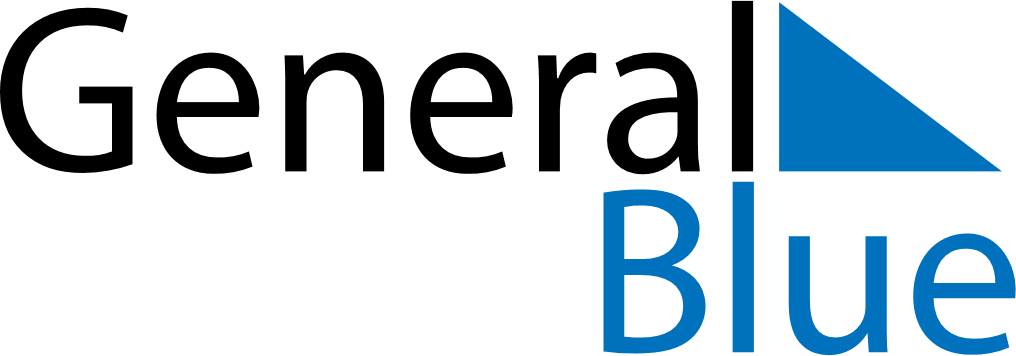 March 2018March 2018March 2018March 2018AndorraAndorraAndorraMondayTuesdayWednesdayThursdayFridaySaturdaySaturdaySunday12334567891010111213141516171718Constitution Day192021222324242526272829303131Maundy ThursdayGood Friday